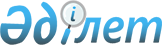 Об образовании избирательных участков на территории Жангалинского районаРешение акима Жангалинского района Западно-Казахстанской области от 30 ноября 2018 года № 9. Зарегистрировано Департаментом юстиции Западно-Казахстанской области 4 декабря 2018 года № 5417.
      В соответствии со статьей 23 Конституционного закона Республики Казахстан от 28 сентября 1995 года "О выборах в Республике Казахстан", Закон Республики Казахстан от 23 января 2001 года "О местном государственном управлении и самоуправлении в Республике Казахстан" и по согласованию с Жангалинской районной избирательной комиссией, аким Жангалинского района РЕШИЛ:
      1. Для проведения голосования и подсчета голосов в районе образовать избирательные участки согласно приложению к настоящему решению.
      2. Признать утратившим силу решение акима Жангалинского района от 17 марта 2014 года № 3 "Об образовании избирательных участков на территории Жангалинского района" (зарегистрированное в Реестре государственной регистрации нормативных правовых актов № 3494, опубликованное от 18 апреля 2014 года в информационно - правовой системе "Әділет").
      3. Руководителю аппарата акима района (А.Карменов) обеспечить государственную регистрацию данного постановления в органах юстиции, его официальное опубликование в Эталонном контрольном банке нормативных правовых актов Республики Казахстан.
      4. Контроль за исполнением настоящего решения возложить на заместителя акима Жангалинского района Ж. Нургожина. 
      5. Настоящее решение вводится в действие со дня первого официального опубликования.
      "СОГЛАСОВАНО"Председатель Жангалинской районной избирательной комиссии_________ М.Т. Жумалиев 30 ноября 2018 год. Избирательные участки на территории Жангалинского района
      Сноска. Приложение – в редакции решения акима Жангалинского района Западно-Казахстанской области от 28.12.2022 № 17 (вводится в действие после дня его первого официального опубликования).
      Избирательный участок № 112
      Местонахождение: село Пятимар, улица Абая, 79, здание сельского дома культуры государственного коммунального казенного предприятия "Жангалинский районный центр досуга" Жангалинского районного управления культуры.
      Границы: село Пятимар, улицы Бисенби Губашева, Мамена, Мухтара Ауезова, Каймана Габдуллина, Борисова, Дина Нұрпейісова, Пятимарға 70 жыл, Тауелсіздікке 10 жыл, Бейбітшілік, Астана, Курмангазы, Абая и зимовка Бөгет.
      Избирательный участок № 113
      Местонахождение: село Жангала, микрорайон Болашақ, 27, здание коммунального государственного учреждения "Средняя общеобразовательная школа №3" отдела образования Жангалинского района управления образования акимата Западно-Казахстанской области".
      Границы: село Жангала, улицы № 5,6,9,10,12,15,17,18,21,22,23,25,31,33,36,62,69, Есена Оракбаева, Маншук Маметовой, Узакбая Рахматуллина, Кенжебека Мендалиева, Аяна Жантурина, Астана, Измухамеда Еділбаева, Ахмета Дауылбаева, Хамита Маданова, Мамена, Абдулхамита Нарымбетова, Тәуелсіздіктің 20 жылдығы, Бақтығали Уәлиева, Габдуллы Чуланова, Гумара Салыкова, Оқап Қабиғожин, Қазақстан, Динмухамеда Конаева, Қалимолла Халықов, Кадыра Мырза Әли, Мәңгілік ел, Хиуаза Доспановой, Жаңақоңыс, Абиша Кекилбайулы, Ахмета Жубанова, все дома микрорайона Болашак.
      Избирательный участок № 114
      Местонахождение: село Бирлик, улица Тауелсиздик, 37, здание сельского дома культуры государственного коммунального казенного предприятия "Жангалинский районный центр досуга" Жангалинского районного управления культуры.
      Границы: село Бирлик, улицы Мухтара Мирманова, Тәуелсіздік, Дины Нурпейсовой, Кадема Жусибалиева, Бірлік, Мустахимы Мусагалиевой, Исатая Тайманова, Махамбета Утемисова, Достық, Астана, Атақоныс и зимовка Жаңаорын.
      Избирательный участок № 115
      Местонахождение: село Ақбалшық, улица Акбалшык, 5, здание сельского дома культуры государственного коммунального казенного предприятия "Жангалинский районный центр досуга" Жангалинского районного управления культуры.
      Границы: село Ақбалшық, зимовки Тасоңғар, Шөпоңғар, Өзекбай, Пінайл, Ақтан, Кой Саралжын, Кіші Мортық, Шошақмола, Сиыр Саралжын, Сәңкібай, Дембей, Қоғалы - 1, Сиыркөл - 1, Сиыркөл - 2, Ефим, Қосмырза, Жалтыркөл.
      Избирательный участок № 116
      Местонахождение: село Үшкемпір, улица Ушкемпир, 24, здание фельдшерского пункта государственного коммунального предприятия на праве хозяйственного ведения "Жангалинская центральная районная больница" управления здравоохранения акимата Западно-Казахстанской области.
      Границы: село Үшкемпір, зимовки Қожақ, Иманбай Батық, Сапар Батық, Тулақбай, Сейтқызыл, Жолқызыл, Көңішке, Қаразагон, Қоғалы-2, Самен, Тасқұдық, Жыра-1, Жыра-2, Тұрдығұл, Өтеппай, Еділсор, Қоңырқұдық.
      Избирательный участок № 117
      Местонахождение: село Жанажол, улица Габдеш Шокаева, 19/1, здание сельского дома культуры государственного коммунального казенного предприятия "Жангалинский районный центр досуга" Жангалинского районного управления культуры.
      Границы: село Жанажол, улицы Бактыгали Кенжегулова, Дуйсенбая Суханова, Абая, Айдархан, Габдеша Шокаева, Мектеп, Султангали Лукпанова и зимовки Плантация, Қалша, Тоқсоба, Сәуеңке.
      Избирательный участок № 118
      Местонахождение: село Кіші Айдархан, улица Кіші Айдархан, 14, здание коммунального государственного учреждения "Начальная школа Кіші Айдархан" отдела образования Жангалинского района управления образования акимата Западно-Казахстанской области".
      Границы: село Кіші Айдархан, зимовки Жаңаорын, Батыр, Терең Құдық, Қарасу, Қушығанақ, Фазыл Орны, Оңғар Орны, Теңдік, Жас Тұлпар.
      Избирательный участок № 119
      Местонахождение: село Сарыкол, улица Сарыкол, 46Б, здание сельского дома культуры государственного коммунального казенного предприятия "Жангалинский районный центр досуга" Жангалинского районного управления культуры.
      Границы: село Сарыкол, зимовки Жорта, Сайхы, Нәрік, Мардан, Постройка, Бекбике, Ақмола.
      Избирательный участок № 120
      Местонахождение: село Саралжын, улица Саралжын, 4, здание коммунального государственного учреждения "Начальная школа Саралжын" отдела образования Жангалинского района управления образования акимата Западно-Казахстанской области".
      Границы: село Саралжын, зимовки Тоңаша, Шоқа, Қырғын, Балапан, Тасқұдық, Қоңырқұдық, Қақпанқызыл, Қартабай, Жолқызыл, Дүзгінтөбе, Жынғылды, Қияқты.
      Избирательный участок № 121
      Местонахождение: село Жанаказан, улица К.Мырзагалиева, 2, здание сельского дома культуры государственного коммунального казенного предприятия "Жангалинский районный центр досуга" Жангалинского районного управления культуры.
      Границы: село Жанаказан, зимовки Қадыр, Құрмаш, Шағала, Әли, Нұғыман, Қази, Батау, Қалмақшағыл, Қатия, Қайролла, Айтжан, Әтім, Құспан, Әйіпсай, Жүніс, Молдамұрат, Стан, Үмбет, Теміршаріп, Дөңгелек, Ақсерке, Захар, Жаңаорын, Төлеген, Балдырған, Бұзауой, Үшқұдық, Тленші, Майдан, Терек.
      Избирательный участок № 122
      Местонахождение: село Жуалыой, Ф.Кошкарбаева, 6, здание сельского дома культуры государственного коммунального казенного предприятия "Жангалинский районный центр досуга" Жангалинского районного управления культуры.
      Границы: село Жуалыой, зимовки Сарыбай, Қойқұм, Мұқан, Дәулет, Құти, Байкенже, Қабыл, Ешкі, Әбіл, Тілекқабыл, Асабай, Мырзабай, Қабден, Аманғали.
      Избирательный участок № 123
      Местонахождение: село Борык, улица Борык, 42, здание коммунального государственного учреждения "Начальная школа Борық" отдела образования Жангалинского района управления образования акимата Западно-Казахстанской области".
      Границы: село Борык, зимовки Қожан, Беспай, Қособа, Қошпан, Бесоба, Қадырқұл, Сағатерек, село Аққұс, зимовки Керей, Атау, Көмек.
      Избирательный участок № 124
      Местонахождение: село Плантация, улица Қазақ елі, 27, здание медицинского пункта государственного коммунального предприятия на праве хозяйственного ведения "Жангалинская центральная районная больница" управления здравоохранения акимата Западно-Казахстанской области.
      Границы: село Плантация, зимовки Қызылоба, Зейнеп, Телятов, Қамыстыкөл, Байтал, Сарысығанақ, Жапақ, Мұхамбет, Қараоба.
      Избирательный участок № 125
      Местонахождение: село Копжасар, улица Б.Бисекеновой, 6, здание сельского дома культуры государственного коммунального казенного предприятия "Жангалинский районный центр досуга" Жангалинского районного управления культуры.
      Границы: село Копжасар, улицы Жаңақұрылыс, Бақ, Жанылдык Баймукановой, Копжасар, Габита Бисенгалиева, Бауыржан Момышұлы, Фазыла Баймаганбетова, Кажымолда Қаздаева, Дины Нурпейсовой, Ишангали Абугалиева, Амангелди Иманова, Барша Бисекеновой и зимовки Үштас, Қайыр, Қазыбай 1, Қазыбай 2, Қаттықұдық, Өгізқұдық, Түйеқұдық, Досан 1, Досан 2, Қосшыңырау 1, Шарап, Бозайғыр, Аққұдық, Қандыкөл, Қонақай, Базарқұдық, Мамен, Кенжебай, Жиекқұм.
      Избирательный участок № 126
      Местонахождение: село Салтанат, улица Салтанат 15, здание сельской библиотеки государственного учреждения "Жангалинская районная централизованная библиотечная система"
      Границы: село Салтанат, зимовки Кіші Салтанат, Қоңырқұдық, Көзбен, Айпара, Інгенөлген, Саздыбөлек, Ащықызыл.
      Избирательный участок № 127
      Местонахождение: село Жангала, улица Халыктар Достыгы, 61, здание государственного коммунального казенного предприятия "Жангалинский районный центр досуга" Жангалинского районного управления культуры.
      Границы: село Жангала, улицы Курмангазы, Желтоқсан, Баймырза Карменова, Сырым Датұлы, Халила Нәжімғалиева, Алмы Оразбаевой, улица Халыктар Достыгы 34, 36, 38, 46, 49, 50, 51, 52, 53, 54, 56, 58, 60, 62, 64, 66, 68, 73, 74, 75, 76, 77, 78, 79, 80, 81, 82, 83, 85, 87, 91, 93, 95, 97, 99, 101; улица 1-Мамыр, 4, 6, 6/1, 8, 10, 12, 14, 16, 18, 19, 20, 22, 23, 24, 25, 26, 27, 28, 29, 30, 31, 32, 33, 34, 35, 36, 37, 38, 39, 40, 41, 42, 44, 45, 46, 47, 48, 49, 50, 53, 54, 55/1, 56, 57, 59, 60, 61, 61А, 63, 65, 67, 68, 69, 70, 71, 72, 73, 74, 75, 76, 77, 79, 81, 83, 87, 91, 93, 95, 97, 99, 101, 103, 105;улица Салима Айткулова 22, 23, 24, 25, 28, 30, 31, 32, 33, 34, 35, 36, 38, 40;
      Избирательный участок № 128
      Местонахождение: село Жангала, улица С.Сапарова 2, здание коммунального государственного уреждения "Станция юных туристов" отдела образования акимата Жангалинского района управления образования акимата Западно-Казахстанской области".
      Границы: село Жангала, улицы Махамбета Утемисова, Бейбітшілік, Саткали Сапарова, Кали Жантилеуова, Бірлік, Лизы Губашевой, Есета Токсанова, Мухтара Мирманова, Кисыккамыс, Колхоз, Кушум, улица 1-Мамыр 1, 3, 5, 7, 9, 11, 17; улица Халыктар Достыгы 1, 2, 3, 4, 5, 6, 7, 8, 9, 10, 11, 12, 13, 14, 15, 16, 17, 18, 19, 20, 21, 22, 23, 24, 25, 27, 29, 30, 31, 32, 33, 35, 39, 41, 43, 45, 47; улица Салим Айткулова 1, 2, 3, 4, 6, 7, 8, 9, 10, 11, 12, 14, 15, 16, 17, 18, 19, 20 и зимовки Орысқопа, Бірқазан, Ақбай, Водозабор.
      Избирательный участок № 129
      Местонахождение: село Кызылоба, улица, Курмангазы, 1, здание сельского дома культуры государственного коммунального казенного предприятия "Жангалинский районный центр досуга" Жангалинского районного управления культуры.
      Границы: село Кызылоба, улицы Утемисова, Шакира Жексенбаева, Абая, Сейткали Мендешева, Шарипа Майшина, Курмангазы, Есена Оракбаева, Хамза Есенжанова, Кайыркула Мералиева, Бисена Жанекешова, Жубана Молдагалиева, Исатая Тайманова, Шамшырақ, Бәйтерек и зимовки, Мырзағай 1, Мырзағай 2, Қарамола, Хафиз, Тоқтықұдық, Жантума 1, Жантума 2, Арыстанбек.
      Избирательный участок № 130
      Местонахождение: село Жангелди, улица Жангелди, 12, здание коммунального государственного учреждения "Начальная школа Жангелді" отдела образования Жангалинского района управления образования акимата Западно-Казахстанской области".
      Границы: село Жангелди, зимовки Құлпытас, Бесапан, Сатыморын, Шымқұдық, Талсай-1, Талсай-2, Лагерь, Жаңаорын, Көшіморын, Тама, Құбаш, Бақша.
      Избирательный участок № 131
      Местонахождение: село Айтпай, улица Айтпай, 1, здание коммунального государственного учреждения "Начальная школа Айтпай" отдела образования Жангалинского района управления образования акимата Западно-Казахстанской области".
      Границы: село Айтпай, зимовки Бөгет, Құмырзақ, Шетен, Тайпақ, Өркен, Жасқайрат, Мақсот, Боз-Оба, Ибрайым, Малақай.
      Избирательный участок № 132
      Местонахождение: село Мастексай, улица С.Мендешева, 3А, здание коммунального государственного учреждения "Общеобразовательная школа имени С.Мендешева" отдела образования Жангалинского района управления образования акимата Западно-Казахстанской области".
      Границы: село Мастексай, зимовки Шомбал, Бердібек, Неғмет, Шаекен, Жанке, Өтебай, Саралжын, Ащықұдық, Көккөз-1, Көккөз-2, Көккөз-3, Бостыбай, Жанту, Қоңырқұдық, Қисық.
      Избирательный участок № 133
      Местонахождение: село Мукыр, улица М.Сидегалиева, 22, здание коммунального государственного учреждения "Общеобразовательная школа имени А.Жангельдина" отдела образования Жангалинского района управления образования акимата Западно-Казахстанской области".
      Границы: село Мукыр, зимовки Жаңаорын, Шүңкелдек, Бөрдей, Кердері, Қарақоға, Көкмола, Саржан, Байсұлтан, Наз, Қоскөл-1, Қоскөл-2, Қойтоғыт, Жылқыбай, Шанбай, Шаншар, Қармақ-Атан, Құлынбет.
      Избирательный участок № 134
      Местонахождение: село Кыркопа, улица Д.Нурпейсовой, 17, здание государственного учреждения "Кармановский комплекс "школа-ясли-детский сад" отдела образования Жангалинского района управления образования акимата Западно-Казахстанской области".
      Границы: село Кыркопа, зимовки Ақ Үй, Қызылбас, Ақсай-1, Ақсай-2, Еңбек, Күйген, Жолқұдық, Сарыгөбен, Делгір, Қаразагон, Балғын, Қарабарақ, Байтоқ, Гүрілдеуік, Жетіқұдық, Орысқопа.
      Избирательный участок № 135
      Местонахождение: село Жангала, улица Д.Нурпейсовой, 35, здание государственного коммунального казенного предприятия "Жангалинский колледж" управления образования акимата Западно-Казахстанской области.
      Границы: село Жангала, дома по обе стороны улицы Дины Нурпейсовой, Жеңістің 30 жылдығы, Салыка Бабажанова, Исатая Тайманова, 8-Наурыз, Жумагали Сулекешева, Мажита Жунисова, Сейткали Мендешева, Ишангали Мендиханова, Жуманияза Илиясова, Тилеккабыла Суханкулова, Атп, Автодор и зимовки Сүгірәлі, Құмқұдық.
					© 2012. РГП на ПХВ «Институт законодательства и правовой информации Республики Казахстан» Министерства юстиции Республики Казахстан
				
      Аким района

Н. Карагойшин
Приложение
к решению акима
Жангалинского района
от 30 ноября 2018 года № 9